Fiche de Réservations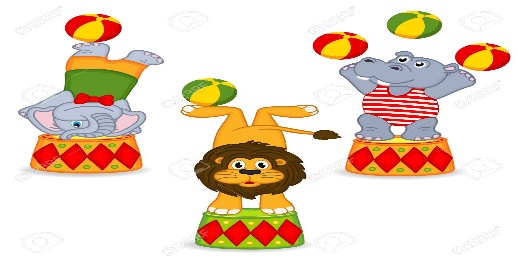 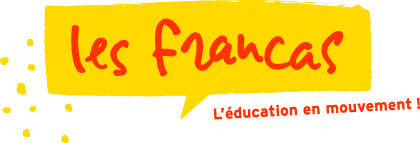 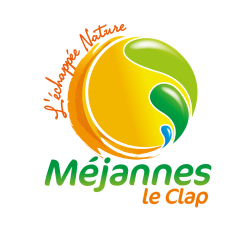 Centre de loisirs éducatifVacances février 2019Nom et Prénom de l’enfant…………………………………………………………………………………….Lieu de résidence : ………………...............................       Né(e) le ..........................................     Age : ……..Mettre des croix dans les journées sélectionnées ainsi que les formules souhaitées. Cette fiche de réservation est à retourner auprès de Madame Vaillant Pauline ou de Madame Domont Nathalie au plus tard le 18 février 2018.Journée complète avec repas Journée complète avec repas Journée complète sans repasDemi-journée matin (sans repas)Demi-journée matin (sans repas)Demi-journée matin (sans repas)Demi-journée après-midi (sans repas)Demi-journée après-midi (sans repas)Demi-journée après-midi (sans repas)Forfait semaineForfait semaine1ère Semaine1ère Semaine1ère Semaine1ère Semaine1ère Semaine1ère Semaine1ère Semaine1ère Semaine1ère Semaine1ère Semaine1ère SemaineLundi 25/02Mardi 26/02Mercredi 27/02Jeudi 28/02Vendredi 01/032ème Semaine2ème Semaine2ème Semaine2ème Semaine2ème Semaine2ème Semaine2ème Semaine2ème Semaine2ème Semaine2ème Semaine2ème SemaineLundi 04/03Mardi 05/03Mercredi 06/03Jeudi 07/03Vendredi 08/03